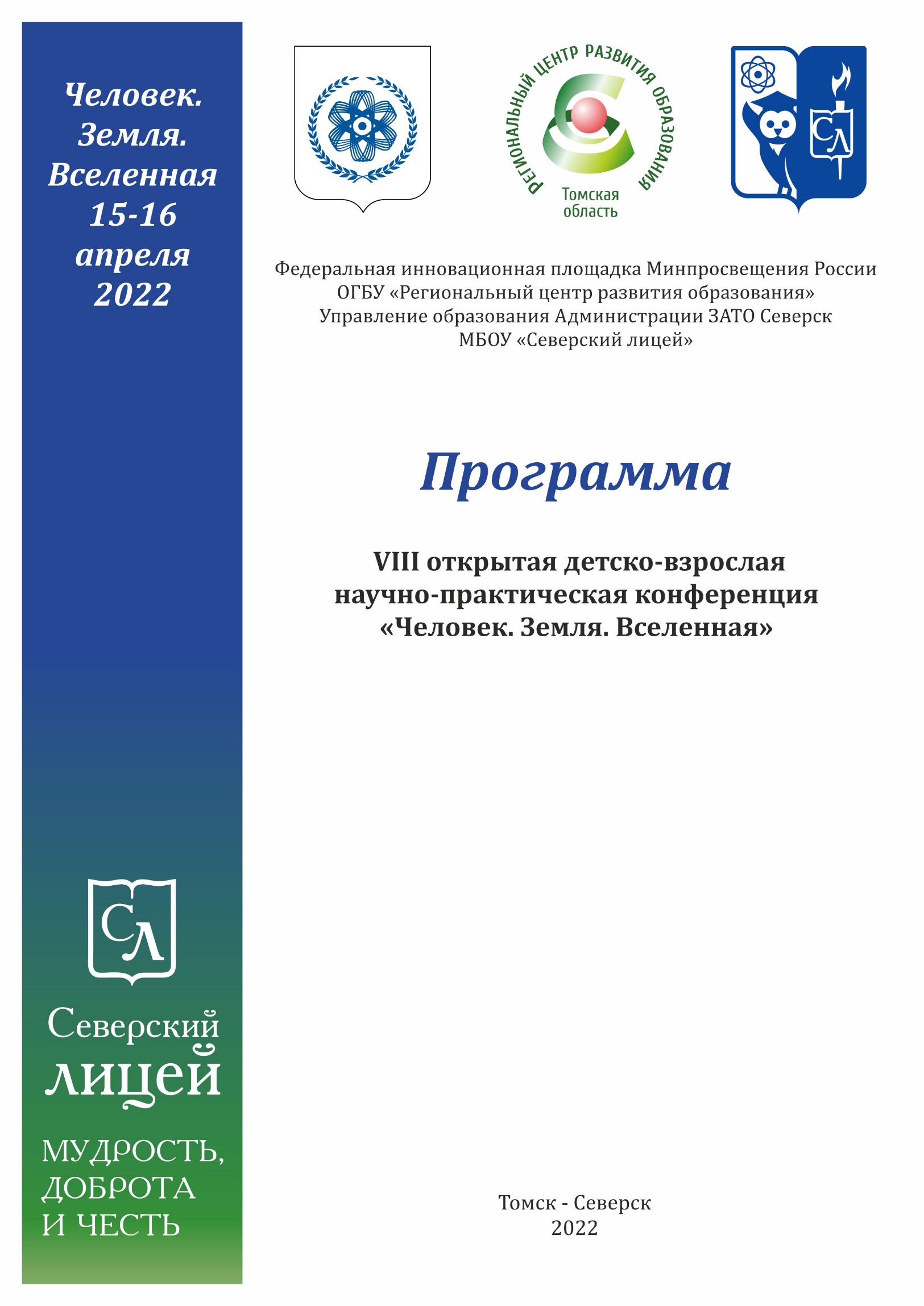 ПРОГРАММАVIII открытой детско-взрослой научно-практической конференции «Человек. Земля. Вселенная» 15-16 апреля 2022 годаДЕНЬ ПЕРВЫЙДЕНЬ ВТОРОЙШтаб конференции – в 313 кабинете, 3 этаж (по всем вопросам обращаться к Чеботковой Любови Васильевне, заместителю директора по МР, р.т. 8 (3823) 54-73-95, сот. 8-905-990-34-55), E-mail: chebotkovalv@mail.ruПрием текстов работ, справок на антиплагиат – Сухорукова Галина Валентиновна, руководитель структурного подразделения «Факел», сот. 8-952-885-20-22, E-mail: qs.galina@mail.ru ОРГКОМИТЕТ КОНФЕРЕНЦИИ С ПРАВАМИ ЖЮРИПРОГРАММА РАБОТЫ СЕКЦИЙСекция 1. «Я открываю мир» (проекты и исследования учащихся начальной школы)Руководитель секции: Елисеева Елена Леонидовна, учитель начальных классов МБОУ «Северский лицей», e-mail: eliseevae2012@mail.ru Эксперты: Качесова Марина Анатольевна, старший методист МАУ ЗАТО Северск «РЦО»; Смирнова Лилия Федоровна, учитель начальных классов МБОУ «Северский лицей»; Кичигина Анастасия Евгеньевна, учитель начальных классов МБОУ «Северский лицей»Секция 2. «Я открываю мир» (проекты и исследования учащихся начальной школы)Руководитель секции: Залюбовская Ирина Сергеевна, учитель начальных классов МБОУ «Северский лицей» ЗАТО Северск, E-mail: zalubovskaya07@ya.ru Эксперты: Толовенкова Лариса Сергеевна, учитель-дефектолог МБДОУ «Детский сад № 40» ЗАТО Северск; Роговцева Светлана Геннадьевна, заместитель директора по ВР МБОУ «СОШ № 88 им. А. Бородина и А. Кочева» ЗАТО Северск; Вехина Елена Петровна, учитель начальных классов МБОУ «СОШ № 88 им. А. Бородина и А. Кочева» ЗАТО СеверскСекция 3. «Я открываю мир» (проекты и исследования учащихся начальной школы)Руководитель секции: Корчуганова Елена Николаевна, учитель начальных классов МБОУ «Северский лицей» ЗАТО Северск, E-mail: eljenasid@mail.ru Эксперты: Ткачева Юлия Геннадьевна, старший методист МАУ ЗАТО Северск «РЦО»; Соболева Вероника Анатольевна, воспитатель МБОУ «Северский лицей»; Хаданова Ольга Викторовна, учитель-логопед МБОУ «Северский лицей»Секция 4. «Я открываю мир» (проекты и исследования учащихся начальной школы)Руководитель секции: Атласова Ольга Олеговна, учитель начальных классов МБОУ «Северский лицей» ЗАТО Северск, E-mail: o_atlas@mail.ru Эксперты: Войтеховская Лилия Юрьевна, старший методист МАУ ЗАТО Северск «РЦО»; Журавель Марина Александровна, педагог-психолог МБОУ «Северский лицей»; Гринадерова Екатерина Валерьевна, секретарь руководителя МБОУ «Северский лицей», представитель родительской общественностиСекция 5. «Я открываю мир» (проекты и исследования учащихся начальной школы)Руководитель секции: Сметанина Лариса Ивановна, учитель начальных классов МБОУ «Северский лицей» ЗАТО Северск, E-mail: Smetankina123456@mail.ru Эксперты: Андросова Елена Вадимовна, старший методист МАУ ЗАТО Северск «РЦО»; Остапенко Евгения Сергеевна, учитель начальных классов МБОУ «Северский лицей» ЗАТО Северск; Еремина Евгения Юрьевна, заведующий библиотекой МБОУ «Северский лицей»Секция 6. «Гуманитарные, межпредметные и творческие проекты и исследования» (в том числе на английском языке) – 1Руководитель секции: Чаплинская Стелла Викторовна, учитель английского языка МБОУ «Северский лицей», E-mail: steffi_70@mail.ru Эксперты: Андольщик Мария Сергеевна, старший методист МАУ ЗАТО Северск «РЦО»; Кислицына Оксана Афанасьевна, учитель английского языка МБОУ «Северский лицей»; Сикора Галина Петровна, учитель русского языка и литературы МБОУ «Северский лицей»Секция 7. «Гуманитарные, межпредметные и творческие проекты и исследования» – 2 Руководитель секции: Липовка Вера Олеговна, учитель русского языка и литературы МБОУ «Северский лицей», E-mail: velipovka@yandex.ru Эксперты: Винникова Елена Ивановна, старший методист МАУ ЗАТО Северск «РЦО»; Кошеутова Людмила Дмитриевна, учитель английского языка МБОУ «Северский лицей» ЗАТО Северск; Задеряка Ольга Евгеньевна, учитель английского языка МБОУ «Северский лицей»Секция 8. «Социальные, межпредметные и творческие проекты и исследования» – 1Руководитель секции: Смирнова Ирина Алексеевна, учитель русского языка и литературы МБОУ «Северский лицей», E-mail: irina2829@yandex.ru Эксперты: Сотскова Юлия Петровна, главный специалист отдела развития образования, мониторинга и защиты прав детей Управления образования Администрации ЗАТО Северск; Белявцева Наталья Викторовна, учитель-логопед МБОУ «Северский лицей»; Орлова Марина Геннадьевна, заместитель директора по ВР, учитель музыки МБОУ «Северский лицей»Секция 9. «Социальные, межпредметные и творческие проекты и исследования» – 2 Руководитель секции: Мазанов Александр Андреевич, учитель истории и обществознания МБОУ «Северский лицей», izlom26@mail.ru Эксперты: Комлев Александр Олегович, учитель физической культуры МБОУ «Северский лицей»; Путилина Елена Ермиловна, учитель технологии МБОУ «Северский лицей»; Богданец Вячеслав Николаевич, преподаватель-организатор ОБЖ МБОУ «Северский лицей»Секция 10. «Естественные и точные науки – 1» (биология, химия, география, экология, физика, математика, информатика)Руководитель секции: Изместьева Татьяна Владимировна, учитель математики МБОУ «Северский лицей» ЗАТО Северск, E-mail: izmesteva71@mail.ru Эксперты: Котлевская Татьяна Анатольевна, консультант отдела развития образования, мониторинга и защиты прав детей Управления образования Администрации ЗАТО Северск; Брендакова Нина Ивановна, заместитель директора по УВР МБОУ «Северский лицей»; Остапова Марина Васильевна, учитель биологии МБОУ «Северский лицей»Секция 11. «Естественные и точные науки – 2» (биология, химия, география, экология, физика, математика, информатика)Руководитель секции: Иванова Наталья Анатольевна, учитель информатики МБОУ «Северский лицей», E-mail: nativ_74@mail.ru Эксперты: Истомина Надежда Юрьевна, доцент кафедры физики СТИ НИЯУ МИФИ; Пухова Людмила Львовна, учитель химии МБОУ «Северский лицей»; Сухорукова Галина Валентиновна, учитель географии МБОУ «Северский лицей»Секция 12. «Твори, выдумывай, пробуй!» (литературное, музыкальное, хореографическое, изобразительное и прикладное творчество)Руководитель секции: Круглова Татьяна Викторовна, учитель математики МБОУ «Северский лицей» ЗАТО Северск; E-mail: tanik2612@yandex.ruЭксперты: Путилин Сергей Олегович, учитель технологии МБОУ «Северский лицей»; Степанова Анастасия Сергеевна, учитель физики МБОУ «Северский лицей»; Чеботкова Любовь Васильевна, заместитель директора по МР МБОУ «Северский лицей», учитель русского языка и литературыСекция 13. «Чудеса своими руками» (прикладное творчество)Руководитель секции: Эльблаус Оксана Николаевна, старший вожатый МБОУ «Северский лицей»; E-mail: laki2906@yandex.ruЭксперты: Спиридонова Ирина Алексеевна, начальник учебного отдела МАУ ЗАТО Северск «РЦО»; Панутриев Александр Алексеевич, учитель физической культуры МБОУ «Северский лицей», заместитель директора по ПВ; Овцина Светлана Анатольевна, учитель французского языка МБОУ «Северский лицей»В программе возможны измененияПРОГРАММАVIII открытой детско-взрослой научно-практической конференции «Человек. Земля. Вселенная» 16-17 апреля 2021 годаДЕНЬ ВТОРОЙШтаб конференции – в 313 кабинете, 3 этаж (по всем вопросам обращаться к Чеботковой Любови Васильевне, заместителю директора по МР, р.т. 8 (3823) 54-73-95, сот. 8-905-990-34-55), E-mail: chebotkovalv@mail.ruПрием текстов работ, справок на антиплагиат – Сухорукова Галина Валентиновна, руководитель структурного подразделения «Факел», сот. 8-952-885-20-22, E-mail: qs.galina@mail.ru ПРОГРАММА РАБОТЫ СЕКЦИЙСекция 14. «Дебаты на русском языке» (режим ВКС)Тема: Школьное образованиеТезисы: Образование в школе полезно.Лучший урок – обед.Можно проводить уроки на улице.Дистанционный формат уроков лучше очного.Ведущий и организатор турнира: Остапенко Виталий Александрович, учитель истории и обществознания МБОУ «Северский лицей», руководитель клуба дебатов в лицее; сот. 8-909-548-66-68, E-mail: ostvitalij@yandex.ru  Судьи: Зозуля Дмитрий, Свидерская Анна, ученики 11 класса МБОУ «Северский лицей»; Попадейкина Юлия, выпускница МБОУ «Северский лицей»; Чеботкова Любовь Васильевна, заместитель директора по МР МБОУ «Северский лицей» ЗАТО Северск, учитель русского языка и литературы.Команды турнира дебатов (обучающиеся)Команда № 1Команда № 2Команда № 3Секция 15. Предметные и метапредметные педагогические проекты и исследования. Педагогический опытРуководитель секции: Добрынина Ольга Борисовна, учитель начальных классов МБОУ «Северский лицей», E-mail: dob40@sibmail.com Эксперты: Сидоренко Ольга Юрьевна, методист МАУ ЗАТО Северск РЦО; Батраченко Татьяна Владимировна, директор МБОУ «Северский лицей»; Чеботкова Любовь Васильевна, заместитель директора по МР МБОУ «Северский лицей», учитель русского языка и литературыВ программе возможны изменения15 апреля 2022 года – дистанционная конференция для обучающихся 1-11 классов (заочная проверка текстов работ и справок на антиплагиат членами жюри)15 апреля 2022 года – дистанционная конференция для обучающихся 1-11 классов (заочная проверка текстов работ и справок на антиплагиат членами жюри)15 апреля 2022 года – дистанционная конференция для обучающихся 1-11 классов (заочная проверка текстов работ и справок на антиплагиат членами жюри)Время работы с текстами работ (без онлайн-защиты)Заочная работа жюри с текстами проектов, исследований и творческих работ, заполнение протоколовE-mail для отправки конкурсных материалов и справок на антиплагиат11:00 – 17:00Секция 1. «Я открываю мир» (проекты и исследования учащихся начальной школы)eliseevae2012@mail.ru 11:00 – 17:00Секция 2. «Я открываю мир» (проекты и исследования учащихся начальной школы)zalubovskaya07@ya.ru 11:00 – 17:00Секция 3. «Я открываю мир» (проекты и исследования учащихся начальной школы)eljenasid@mail.ru 11:00 – 17:00Секция 4. «Я открываю мир» (проекты и исследования учащихся начальной школы)o_atlas@mail.ru 11:00 – 17:00Секция 5. «Я открываю мир» (проекты и исследования учащихся начальной школы)Smetankina123456@mail.ru 11:00 – 17:00Секция 6. «Гуманитарные, межпредметные и творческие проекты и исследования» – 1 (в том числе на английском языке)steffi_70@mail.ru 11:00 – 17:00Секция 7. «Гуманитарные, межпредметные и творческие проекты и исследования» – 2velipovka@yandex.ru 11:00 – 17:00Секция 8. «Социальные, межпредметные и творческие проекты и исследования» – 1irina2829@yandex.ru 11:00 – 17:00Секция 9. «Социальные, межпредметные и творческие проекты и исследования» – 2 izlom26@mail.ru11:00 – 17:00Секция 10. «Естественные и точные науки – 1» (биология, химия, география, экология, физика, математика, информатика)izmesteva71@mail.ru 11:00 – 17:00Секция 11. «Естественные и точные науки – 2» (биология, химия, география, экология, физика, математика, информатика)nativ_74@mail.ru 11:00 – 17:00Секция 12. «Твори, выдумывай, пробуй!» (литературное, музыкальное, хореографическое, изобразительное и прикладное творчество)tanik2612@yandex.ru11:00 – 17:00Секция 13. «Чудеса своими руками» (прикладное творчество)laki2906@yandex.ru11:00 – 17:00Секция 14. «Дебаты на русском языке»ostvitalij@yandex.ru 11:00 – 17:00Секция 15. «Предметные и метапредметные педагогические проекты и исследования. Педагогический опыт»dob40@sibmail.comДатаОбъявление победителей и призеровФорма награжденияС 20.04.2022 по 30.04.2022Оформление приказа по итогам работы секций, размещение приказа на сайте МБОУ «Северский лицей» в разделе «Человек. Земля. Вселенная»: http://sol-tomsk.ru/177Рассылка электронных дипломов, сертификатов, благодарственных писемДатаРассылка наградных документовРассылка электронных дипломов, сертификатов, благодарственных писемC 01.05.2022 по 25.05.2022Оформление электронных дипломов, сертификатов, благодарственных писемРассылка электронных дипломов, сертификатов, благодарственных писем16 апреля 2022 года – дистанционная (без онлайн-защиты) конференция для педагогов, Дебаты на русском языке (режим ВКС)16 апреля 2022 года – дистанционная (без онлайн-защиты) конференция для педагогов, Дебаты на русском языке (режим ВКС)16 апреля 2022 года – дистанционная (без онлайн-защиты) конференция для педагогов, Дебаты на русском языке (режим ВКС)ВремяМероприятияФорма проведения10.00.-10.15.Открытие Дебатов на русском языке (с использованием программы ZOOM)Ссылка на подключение к ВКС будет отправлена всем участникам и размещена на сайте МБОУ «Северский лицей» в разделе «Человек. Земля. Вселенная»: http://sol-tomsk.ru/177 ВремяРабота секцийФорма проведения10.00.-13.00.Секция 14. «Дебаты на русском языке»Режим ВКС, 308 каб., 3 этаж10.00.-13.00.Секция 15. «Предметные и метапредметные педагогические проекты и исследования. Педагогический опыт»Анализ текстов работ13.00.-14.00.Подведение итогов, работа жюриМесто работы жюри13.00.-14.00.Секция 14. «Дебаты на русском языке»Кабинет 308, 3 этаж13.00.-14.00.Секция 15. «Предметные и метапредметные педагогические проекты и исследования. Педагогический опыт»Заполнение протоколовДатаОбъявление победителей и призеровОбъявление победителей и призеровС 20.04.2022 по 30.04.2022Оформление приказа по итогам работы секций, размещение приказа на сайте МБОУ «Северский лицей» в разделе «Человек. Земля. Вселенная»: http://sol-tomsk.ru/177Оформление приказа по итогам работы секций, размещение приказа на сайте МБОУ «Северский лицей» в разделе «Человек. Земля. Вселенная»: http://sol-tomsk.ru/177ДатаНаграждение победителей и призеров, публикация лучших работНаграждение победителей и призеров, публикация лучших работC 01.05.2022 по 25.05.2022Рассылка электронных дипломов, сертификатов, благодарственных писем, размещение публикаций на сайте МБОУ «Северский лицей» в разделе «Человек. Земля. Вселенная»: http://sol-tomsk.ru/177Рассылка электронных дипломов, сертификатов, благодарственных писем, размещение публикаций на сайте МБОУ «Северский лицей» в разделе «Человек. Земля. Вселенная»: http://sol-tomsk.ru/177СекцияРуководитель секцииE-mail для отправки конкурсных материаловСекция 1. «Я открываю мир» (проекты и исследования учащихся начальной школы)Елисеева Елена Леонидовна, учитель начальных классов МБОУ «Северский лицей»eliseevae2012@mail.ru Секция 2. «Я открываю мир» (проекты и исследования учащихся начальной школы)Залюбовская Ирина Сергеевна, учитель начальных классов МБОУ «Северский лицей»zalubovskaya07@ya.ru Секция 3. «Я открываю мир» (проекты и исследования учащихся начальной школы)Корчуганова Елена Николаевна, учитель начальных классов МБОУ «Северский лицей»eljenasid@mail.ru Секция 4. «Я открываю мир» (проекты и исследования учащихся начальной школы)Атласова Ольга Олеговна, учитель начальных классов МБОУ «Северский лицей»o_atlas@mail.ru Секция 5. «Я открываю мир» (проекты и исследования учащихся начальной школы)Сметанина Лариса Ивановна, учитель начальных классов МБОУ «Северский лицей»Smetankina123456@mail.ru Секция 6. «Гуманитарные, межпредметные и творческие проекты и исследования» – 1 (в том числе на английском языке)Чаплинская Стелла Викторовна, учитель английского языка МБОУ «Северский лицей»steffi_70@mail.ru Секция 7. «Гуманитарные, межпредметные и творческие проекты и исследования» – 2Липовка Вера Олеговна, учитель русского языка и литературы МБОУ «Северский лицей»velipovka@yandex.ru Секция 8. «Социальные, межпредметные и творческие проекты и исследования» – 1Смирнова Ирина Алексеевна, учитель русского языка и литературы МБОУ «Северский лицей»irina2829@yandex.ru Секция 9. «Социальные, межпредметные и творческие проекты и исследования» – 2 Мазанов Александр Андреевич, учитель истории и обществознания МБОУ «Северский лицей»izlom26@mail.ruСекция 10. «Естественные и точные науки – 1» (биология, химия, география, экология, физика, математика, информатика)Изместьева Татьяна Владимировна, учитель математики МБОУ «Северский лицей»izmesteva71@mail.ru Секция 11. «Естественные и точные науки – 2» (биология, химия, география, экология, физика, математика, информатика)Иванова Наталья Анатольевна, учитель информатики МБОУ «Северский лицей»nativ_74@mail.ru Секция 12. «Твори, выдумывай, пробуй!» (литературное, музыкальное, хореографическое, изобразительное и прикладное творчество)Круглова Татьяна Викторовна, учитель математики МБОУ «Северский лицей»tanik2612@yandex.ruСекция 13. «Чудеса своими руками» (прикладное творчество)Эльблаус Оксана Николаевна, старший вожатый МБОУ «Северский лицей»laki2906@yandex.ruСекция 14. «Дебаты на русском языке»Остапенко Виталий Александрович, учитель истории и обществознания МБОУ «Северский лицей»ostvitalij@yandex.ru Секция 15. «Предметные и метапредметные педагогические проекты и исследования. Педагогический опыт»Добрынина Ольга Борисовна, учитель начальных классов МБОУ «Северский лицей»dob40@sibmail.com№Тема работы, вид (проект, исследование, др.)Фамилия, имя автора работыОбразовательная организация, классРуководитель работы, должность, ОО«Зелёная крыша» как положительное или отрицательное явление, исследованиеВакурин МихаилМАОУ гимназия №26 г. Томска, 2 классСараева Светлана Михайловна, МАОУ гимназия № 26, учитель начальных классовНеньютоновская жидкость, исследованиеГерасимов АлексейМБОУ Академический лицей г. Томска им. Г.А. Псахье, 2 классПонасенко Галина Дмитриевна, учитель начальных классов МБОУ Академический лицей г. Томска им. Г.А. ПсахьеСлаймы своими руками, проект-исследованиеИсаева ЮлияМБОУ «Северский лицей», 2 классДобрынина Ольга Борисовна, учитель начальных классовМБОУ «Северский лицей»,Исаева Ольга Игоревна, мамаЕлочные игрушки, исследованиеКаранкевич ЗлатаМБОУ «Северский лицей» ЗАТО Северск, 3 классАтласова Ольга Олеговна, учитель начальных классов, МБОУ «Северский лицей» ЗАТО СеверскПомидошка, или можно ли вырастить томаты на картофеле, исследованиеКелейникова Арина, Келейникова МарияМБОУ Академический лицей г. Томска им. Г.А. Псахье, 3 классПарфенова Светлана Альбертовна, учитель начальных классов МБОУ Академический лицей г. Томска им. Г.А. ПсахьеЛакомство для пушистого питомца, проектКонищева АленаМБОУ «Северский лицей», 2 классДобрынина Ольга Борисовна, учитель начальных классовМБОУ «Северский лицей»,Конищева Юлия Борисовна, мамаЧистый ли снег? ПроектЛысенко ЕлизаветаМАОУ лицей № 7 г. Томска, 2 классАкулова Оксана Станиславовна, учитель начальных классов МАОУ лицей № 7 г. ТомскаПрофессия – военный, проектМакеев МатвейМБОУ «Самусьский лицей имени академика В.В. Пекарского», 2 классНаталенко Елена Борисовна, учитель начальных классов, МБОУ «Самусьский лицей имени академика В.В. Пекарского»Домашний огород. Микрозелень, исследованиеМелкозёров ТимофейМБОУ «Северский лицей», 2 классДобрынина Ольга Борисовна, учитель начальных классовМБОУ «Северский лицей»,Мелкозерова Евгения Сергеевна, мамаПольза витаминов, проектНечаева АлисаМБОУ «Северский лицей», 2 классДобрынина Ольга Борисовна, учитель начальных классовМБОУ «Северский лицей»,Нечаева Яна Михайловна, мамаМожно ли вырастить горох без должного ухода? Исследовательский проектФролова СофьяМАОУ лицей № 7 г. Томска, 2 классАкулова Оксана Станиславовна, учитель начальных классов МАОУ лицей № 7 г. ТомскаСоздание мультфильма, проектЧураков ПавелМБОУ «Северский лицей», 2 классДобрынина Ольга Борисовна, учитель начальных классовМБОУ «Северский лицей»,Чуракова Валентина Сергеевна, мамаДомик для животных своими руками, проектЮткина ВикторияМБОУ «Северский лицей», 2 классДобрынина Ольга Борисовна, учитель начальных классовМБОУ «Северский лицей»,Юткина Валентина Леонидовна, мама№Тема работы, вид (проект, исследование, др.)Фамилия, имя автора работыОбразовательная организация, классРуководитель работы, должностьМуравьиная ферма дома, проектНазарова ВероникаМАОУ лицей № 7 г. Томска, 3 классЗыкова Юлия Петровна, учитель начальных классов МАОУ лицей № 7 г. ТомскаМагниты и их свойства, исследованиеПлатонова ТамараМАОУ лицей № 7 г. Томска, 3 классХорошавина Светлана Сергеевна, учитель начальных классов МАОУ лицей № 7 г. ТомскаКак правильное и рациональное питание влияет на успеваемость школьника? ИсследованиеСавкин ТимурМБОУ Академический лицей г. Томска им. Г.А. Псахье, 4 классЯковлева Тамара Александровна, учитель начальных классов МБОУ Академический лицей г. Томска им. Г.А. ПсахьеДневник самоконтроля, исследованиеСеменов АндрейМАОУ «Калтайская СОШ» Томского района, 3 классФилимонова Маргарита Васильевна, учитель физической культуры, МАОУ «Калтайская СОШ» Томского районаОпыты с электричеством, проектСидоренко АлисаМБОУ «Северский лицей» ЗАТО Северск, 3 классАтласова Ольга Олеговна, учитель начальных классов, МБОУ «Северский лицей» ЗАТО СеверскИгрушки военного детства, исследовательский проектСмирнов ВладиславМАОУ СФМЛ ЗАТО Северск, 4 классОкунева Оксана Ивановна, МАОУ СФМЛ ЗАТО Северск, учитель начальных классовНастенные часы своими руками, проектСобецких АлексейМБОУ «Северский лицей» ЗАТО Северск, 3 классАтласова Ольга Олеговна, учитель начальных классов, МБОУ «Северский лицей» ЗАТО СеверскХроматография, исследованиеФатеева ДарьянаМАОУ лицей № 7 г. Томска, 4 классУстюгова Евгения Дмитриевна, учитель начальных классов МАОУ лицей № 7 г. ТомскаСпортивная родословная моей семьи, исследованиеФилимонова ДарьяМАОУ «Калтайская СОШ» Томского района, 3 классФилимонова Маргарита Васильевна, учитель физической культуры, МАОУ «Калтайская СОШ» Томского районаЭффективные способы запоминания иностранных слов (на примере английского языка), исследованиеФрик ЮрийМАОУ лицей № 7 г. Томска, 3 классМазурец Алёна Николаевна, учитель начальных классов МАОУ лицей № 7 г. ТомскаПриродный и искусственный снег: изучение сходств и различий опытным путем, исследованиеХиль ЯрославМБОУ «Северский лицей» ЗАТО Северск, 3 классАтласова Ольга Олеговна, учитель начальных классов, МБОУ «Северский лицей» ЗАТО СеверскКакая вода полезнее для человека?Шарапова АннаМБОУ Академический лицей г. Томска им. Г.А. Псахье, 4 классЯковлева Тамара Александровна, учитель начальных классов МБОУ Академический лицей г. Томска им. Г.А. Псахье№Тема работы, вид (проект, исследование, др.)Фамилия, имя автора работыОбразовательная организация, классРуководитель работы, должностьДеревянные картинки, проектАрестова СофияМБОУ «Северский лицей», 2 классСмирнова Лилия Федоровна,учитель начальных классовМБОУ «Северский лицей»Исследование воздушных шаровБашкардин АртемМАОУ «Калтайская СОШ» Томского района, 4 классУзуналиева Зинаида Аслановна, учитель начальных классов, МАОУ «Калтайская СОШ» Томского районаРусская матрешка, проектВоропаева Виолетта, Гуляева АлесяМАОУ «Калтайская СОШ» Томского района, 4 классГолинка Елена Васильевна, учитель начальных классов, МАОУ «Калтайская СОШ» Томского районаДеревянная ложка, исследованиеГусаревич ДемидМАОУ «Калтайская СОШ» Томского района, 4 классГолинка Елена Васильевна, учитель начальных классов, МАОУ «Калтайская СОШ» Томского районаКнига рецептов вкусной и здоровой пищи  от 3В класса, проектКарпова Арина, Федулина МарияМАОУ СФМЛ ЗАТО Северск, 3 классТрофимова Ирина Анатольевна, МАОУ СФМЛ, учитель начальных классовХимические чудеса в русских народных сказках, проектМеркульева ВероникаМАОУ СФМЛ ЗАТО Северск, 3 классТрофимова Ирина Анатольевна, МАОУ СФМЛ, учитель начальных классовХореография, творческий проектОкунева МарияМБОУ «Северский лицей» ЗАТО Северск, 3 классЭльблаус Оксана Николаевна, старший вожатый МБОУ «Северский лицей»Физика в сказках, исследованиеРощина ВарвараМАОУ СФМЛ ЗАТО Северск, 3 классТрофимова Ирина Анатольевна, МАОУ СФМЛ, учитель начальных классовИстория Кандинки по воспоминаниям земляков, исследованиеСайфутдинова ЛилияМАОУ «Калтайская СОШ» Томского района, 4 классГолинка Елена Васильевна, учитель начальных классов, МАОУ «Калтайская СОШ» Томского районаЛэпбук «Овощи и фрукты», проектСкирточенко СофьяМБОУ Первомайская СОШ, 3 классСкирточенко Анастасия Михайловна, методист МБОУ ДО «ЦДОД», с. ПервомайскоеЗапомню всё! Исследовательская работаТаткина ТаисияМБОУ «Кисловская СОШ» Томского района, 4 классЛобачева Елена Юрьевна, МБОУ «Кисловская СОШ» Томского района, учитель начальных классовРоботы шагают по планете, исследовательская работаТрубин МихаилМБОУ «Кисловская СОШ» Томского района, 4 классЛобачева Елена Юрьевна, МБОУ «Кисловская СОШ» Томского района, учитель начальных классовЗадачи мы решаем, край родной изучаем: история деревни Кандинка в математических задачах, исследованиеФилиппова Маргарита, Жгилев СтепанМАОУ «Калтайская СОШ» Томского района, 4 классГолинка Елена Васильевна, учитель начальных классов, МАОУ «Калтайская СОШ» Томского района№Тема работы, вид (проект, исследование, др.)Фамилия, имя автора работыОбразовательная организация, классРуководитель работы, должностьИгрушки из мусора, проектАндреев ЕфимМБОУ «Северский лицей» ЗАТО Северск, 1 классСметанина Лариса Ивановна, учитель начальных классов, МБОУ «Северский лицей» ЗАТО СеверскПряники, проектВинокурова АннаМБОУ «Северский лицей» ЗАТО Северск, 1 классСметанина Лариса Ивановна, учитель начальных классов, МБОУ «Северский лицей» ЗАТО Северск«Мусор» или бесценный материал для творчества, исследованиеДавыдюк ВасилинаМБОУ Академический лицей г. Томска им. Г.А. Псахье, 1 классПонасенко Галина Дмитриевна, учитель начальных классов МБОУ Академический лицей г. Томска им. Г.А. ПсахьеКруговорот воды в природе, проектИбрагимов Аваз, Войтко Виталий, Кульменев ЕгорМКОУ «Шегарская СОШ № 1», 1 классРенде Анастасия Александровна, Гиберт Галина Анатольевна, учителя начальных классов МКОУ «Шегарская СОШ № 1»Динозавры, исследованиеИглаков ЕгорМБОУ «Северский лицей» ЗАТО Северск, 1 классСметанина Лариса Ивановна, учитель начальных классов, МБОУ «Северский лицей» ЗАТО СеверскЧем обрабатывали лён. Как изготовить нужные инструменты, исследованиеКелейников АлександрМБОУ Академический лицей г. Томска им. Г.А. Псахье, 1 классПонасенко Галина Дмитриевна, учитель начальных классов МБОУ Академический лицей г. Томска им. Г.А. ПсахьеПочему Луна на Землю не падает?Левчук АртурМБОУ Академический лицей г. Томска им. Г.А. Псахье, 1 классПонасенко Галина Дмитриевна, учитель начальных классов МБОУ Академический лицей г. Томска им. Г.А. Псахье; Левчук Людмила Александровна, мамаКто вылупился из яйца? ИсследованиеМумбер МаргаритаМБОУ Академический лицей г. Томска им. Г.А. Псахье, 1 классГаснаш Александра Алексеевна, учитель начальных классов МБОУ Академический лицей г. Томска им. Г.А. ПсахьеМир бабочек, исследованиеПервушина АринаМБОУ «Северский лицей», 2 классДобрынина Ольга Борисовна, учитель начальных классовМБОУ «Северский лицей»,Первушина Ольга Ивановна, мамаРазвивающая игрушка своими руками, проектПетренко ТаисияМБОУ «Северский лицей», 2 классДобрынина Ольга Борисовна, учитель начальных классовМБОУ «Северский лицей»,Гуменникова Наталья Вадимовна, мамаЗимой за грибами, исследованиеСимон СтепанМАОУ гимназия № 2 г. Асино, 1 классКорнилович Нина Анисимовна, учитель начальных классов МАОУ гимназия № 2 г. АсиноБезопасная дорога: дом-гимназия-дом, информационно-социальный проектТолстой Михаил, Бондаренко Софья, Ревнивец Семён, Григорьева Мария, Шаринский Григорий, Накидкина ДарьяМАОУ гимназия № 2 г. Асино, 1 классКорнилович Нина Анисимовна, учитель начальных классов МАОУ гимназия № 2 г. АсиноПолезные свойства минералов, исследованиеЧернышов АлександрМБОУ «Северский лицей» ЗАТО Северск, 1 классКичигина Анастасия Евгеньевна, учитель начальных классов МБОУ «Северский лицей» ЗАТО Северск№Тема работы, вид (проект, исследование, др.)Фамилия, имя автора работыОбразовательная организация, классРуководитель работы, должностьМои первые опыты. Эксперименты со свечками, проектПипякин РоманМБДОУ № 27 ЗАТО СеверскАлабугина Оксана Валериевна, Липунова Елена Николаевна, воспитатели МБДОУ № 27 ЗАТО СеверскИзготавливаем электромагнит в домашних условиях, проектВаскевич СтепанМБОУ «Северский лицей» ЗАТО Северск, 3 классАтласова Ольга Олеговна, учитель начальных классов, МБОУ «Северский лицей» ЗАТО СеверскИсторический и современный облик привычных вещейВершинина СофьяМБОУ Академический лицей г. Томска им. Г.А. Псахье, 4 классЯковлева Тамара Александровна, учитель начальных классов МБОУ Академический лицей г. Томска им. Г.А. ПсахьеСамооценка ученика, ее влияние на поведение и школьную успеваемость, исследованиеДиш ИринаМБОУ Академический лицей г. Томска им. Г.А. Псахье, 4 классПарфенова Светлана Альбертовна, учитель начальных классов МБОУ Академический лицей г. Томска им. Г.А. ПсахьеСовременный культурный человек: кто он и как его определить? ИсследованиеЗыкова ОльгаМАОУ гимназия № 18 г. Томска, 4 классСабитова Лариса Александровна, учитель начальных классов, МАОУ гимназия № 18 г. ТомскаСлова-паразиты в речи четвероклассников, исследованиеКизнер ЭлинаМАОУ гимназия №6 г. Томска, 4 классХалецкая Татьяна Юрьевна,учитель начальных классов МАОУ гимназия № 6 г. ТомскаЧто лучше, очки или контактные линзы?Козырева МарьянаМБОУ Академический лицей г. Томска им. Г.А. Псахье, 4 классЯковлева Тамара Александровна, учитель начальных классов МБОУ Академический лицей г. Томска им. Г.А. Псахье3D-принтинг: настоящее и будущее, реферативное исследованиеЛевчук ТимурМБОУ Академический лицей г. Томска им. Г.А. Псахье, 4 классПарфенова Светлана Альбертовна, учитель начальных классов МБОУ Академический лицей г. Томска им. Г.А. ПсахьеОпасны ли атомные электростанции? ИсследованиеМельников АлександрМБОУ Академический лицей г. Томска им. Г.А. Псахье, 4 классПарфенова Светлана Альбертовна, учитель начальных классов МБОУ Академический лицей г. Томска им. Г.А. ПсахьеПрава, обязанности, ответственность несовершеннолетних от рождения до 14 лет, исследованиеПлеханов АнтонМАОУ гимназия №6 г. Томска, 4 классХалецкая Татьяна Юрьевна,учитель начальных классов МАОУ гимназия № 6 г. ТомскаЧем опасна домашняя пыль, исследованиеРедько ТамараМАОУ гимназия №6 г. Томска, 4 классХалецкая Татьяна Юрьевна,учитель начальных классов МАОУ гимназия № 6 г. ТомскаВлияние продолжительности и качества сна на общую успеваемость учеников начальной школыСултанова ВарвараМБОУ Академический лицей г. Томска им. Г.А. Псахье, 4 классЯковлева Тамара Александровна, учитель начальных классов МБОУ Академический лицей г. Томска им. Г.А. ПсахьеКакие тайны хранят слова, или что изучает этимология?Яковлева АннаМБОУ Академический лицей г. Томска им. Г.А. Псахье, 4 классЯковлева Тамара Александровна, учитель начальных классов МБОУ Академический лицей г. Томска им. Г.А. Псахье№Тема работы, вид (проект, исследование, др.)Фамилия, имя автора работыОбразовательная организация, классРуководитель работы, должностьТайны почерка, исследованиеБабихина Софья, Дмитриева ВикторияМБОУ «СОШ № 196» ЗАТО Северск, 8 классКетова Людмила Владимировна, педагог-библиотекарь МБОУ «СОШ № 196»Символы Великобритании, исследованиеБедарева Валерия«МБОУ СОШ 196», 5 классЖуравлева Ольга Николаевна, учитель английского языка МБОУ «СОШ № 196»Поэтический дебют, проектКлименко АнастасияМБОУ «Северский лицей» ЗАТО Северск, 7 классЛиповка Вера Олеговна, учитель русского языка и литературы, МБОУ «Северский лицей» ЗАТО СеверскКоролева Елизавета, проектКравцова АннаМБОУ «Северский лицей», 5 классЗадеряка Ольга Евгеньевна, учитель английского языка, МБОУ «Северский лицей»Феминизмы в современном языке, исследованиеПервушина ДарьяМБОУ «Северский лицей» ЗАТО Северск, 8 классЛиповка Вера Олеговна, учитель русского языка и литературы, МБОУ «Северский лицей» ЗАТО СеверскМобильный телефон – польза или вред? Реферат на английском языкеСлюньков Сергей, Сидоров МаркМБОУ «Северский лицей», 5 классКошеутова Людмила Дмитриевна, учитель английского языка, МБОУ «Северский лицей»Использование Тик-ток для изучения иностранных языков, исследованиеСпасенкова ЮлияОГБОУ «Томский физико-технический лицей» 11 классМакарова Наталья Сергеевна, ОГБОУ «Томский физико-технический лицей», педагог-психологДостопримечательности Лондона, проектЧенцов АндрейМБОУ «Северский лицей», 5 классЗадеряка Ольга Евгеньевна, учитель английского языка, МБОУ «Северский лицей»№Тема работы, вид (проект, исследование, др.)Фамилия, имя автора работыОбразовательная организация, классРуководитель работы, должностьТворчество Андрея Звягинцева в контексте развития российского кинематографа, реферативное исследованиеБалинов МакарМБОУ «Северский лицей» ЗАТО Северск, 10 классСмирнова Ирина Алексеевна, учитель русского языка и литературы МБОУ «Северский лицей» ЗАТО СеверскЛитературно-музыкальная композиция по творчеству А.А. Фета и Ф.И. Тютчева «Любовь – союз души с душой родной», проектБирюкова АринаМБОУ «СОШ № 78» ЗАТО Северск, 11 классПравосуд Наталья Анатольевна, учитель русского языка и литературы, МБОУ «СОШ № 78» ЗАТО СеверскЛитературно-музыкальная композиция по творчеству поэтов XIX века «В природе столько красоты», проектБолошонок ПолинаМБОУ «СОШ № 78» ЗАТО Северск, 11 классПравосуд Наталья Анатольевна, учитель русского языка и литературы, МБОУ «СОШ № 78» ЗАТО СеверскРазработка интерактивной игры, творческая работаВинникова Алена, Карташова АленаМБОУ «Северский лицей» ЗАТО Северск, 10 классОстапенко Виталий Александрович, учитель истории и обществознания, МБОУ «Северский лицей» ЗАТО СеверскВ чем проявляются черты маньеризма в картине Тинторетто «Чудо Святого Марка»? ИсследованиеДорофеева ЕлизаветаМБОУ «Северский лицей» ЗАТО Северск, 10 классОрлова Марина Геннадьевна, заместитель директора по ВР, учитель музыки и МХК, МБОУ «Северский лицей» ЗАТО СеверскДунаевские в пространстве кинематографа, проектМихеева МарияМАОУ СОШ № 4 им. И.С. Черных, 7 классВласенко Ирина Юрьевна, преподаватель  теоретических дисциплинРоль эпитета в художественном произведении, исследованиеНелюбина АринаМБОУ «СОШ № 78» ЗАТО Северск, 6 классПравосуд Наталья Анатольевна, учитель русского языка и литературы, МБОУ «СОШ № 78» ЗАТО СеверскТолковый словарь сказа «Левша», проектПаршина ЕкатеринаМБОУ «СОШ № 78» ЗАТО Северск, 6 классПравосуд Наталья Анатольевна, учитель русского языка и литературы, МБОУ «СОШ № 78» ЗАТО Северск«Игра в стихах» творческий сборник стихотворений, проектУхова Наталья, Лосева Валерия, Рыбьянова ЕкатеринаМБОУ «Северский лицей» ЗАТО Северск, 10 классСмирнова Ирина Алексеевна, учитель русского языка и литературы, МБОУ «Северский лицей»Тайна волшебной сказки, исследованиеШаромова СофьяЛицей № 8 г. Томска, 7 классШаромова Мария Александровна, мама№Тема работы, вид (проект, исследование, др.)Фамилия, имя автора работыОбразовательная организация, классРуководитель работы, должностьРоль кинофильмов о защитниках Отечества в воспитании патриотизма у школьников, проектБобылев Егор, Хомяков Семен, Коноплев ДенисОГБОУ КШИ «Северский кадетский корпус» ЗАТО Северск, 8 классОкунев Александр Олегович, директор ОГБОУ КШИ «Северский кадетский корпус» ЗАТО Северск, руководитель военно-исторического музеяКопилка добра, волонтерский проектИванникова Влада, Клочко Софья, Сафиуллина Виктория, Ядрова Анастасия, 8 класс; Корсакова Алиса, 6 классМБОУ «Северский лицей» ЗАТО Северск, 6, 8 классыЭльблаус Оксана Николаевна, старший вожатый МБОУ «Северский лицей»Особенности влияния социальных сетей на подростков, исследованиеКардополова ПолинаОГБОУ «Томский физико-технический лицей» 11 классМакарова Наталья Сергеевна, ОГБОУ «Томский физико-технический лицей», педагог-психологПсихология цвета в искусстве, исследованиеЛиповка АнастасияОГБОУ «Томский физико-технический лицей» 11 классМакарова Наталья Сергеевна, ОГБОУ «Томский физико-технический лицей», педагог-психологПропаганда здорового образа жизни, проектМалахова ПолинаМАУ ДО «Районный дом творчества» Верхнекетского района Томской области, 8 классМонголина Виктория Анатольевна, педагог дополнительного образования, МАУ ДО «Районный дом творчества» Верхнекетского района Томской областиДомашний музей моих прадедов, проектНемцев РоманМБОУ «Северский лицей» ЗАТО Северск, 5 классЧеботкова Любовь Васильевна,заместитель директора по методической работе, учитель русского языка и литературы, МБОУ «Северский лицей»Блокада Ленинграда в кинематографе, исследованиеПеребоева СофьяОГБОУ «Томский физико-технический лицей», 6 классБен Надежда Сергеевна, ОГБОУ «Томский физико-технический лицей», учитель историиXXIV Зимние Олимпийские игры, Пекин, 4 – 20 февраля. Техника фигурного катания (на примере выступлений Анны Щербаковой), реферативное исследованиеТрофимова ВладиславаМБОУ «Северский лицей» ЗАТО Северск, 10 классПанутриев Александр Алексеевич, учитель физической культуры, заместитель директора по ПВ МБОУ «Северский лицей»Сравнительный анализ утилитарных внедорожников  отечественного и иностранного производства, исследованиеХацкалев Евгений,Копылов БогданМБОУ «Северский лицей» ЗАТО Северск, 10 классОстапенко Виталий Александрович, учитель истории и обществознания МБОУ «Северский лицей» Ленинградский партизан, историческая исследовательская работаШакиров НазарОГБОУ КШИ «Северский кадетский корпус» ЗАТО Северск, 7 классАкуличева Людмила Анатольевна, учитель истории и обществознания ОГБОУ КШИ «Северский кадетский корпус» ЗАТО Северск№Тема работы, вид (проект, исследование, др.)Фамилия, имя автора работыОбразовательная организация, классРуководитель работы, должностьНалоговые вычеты, или как вернуть деньги в семейный бюджет, проектГафарова ЗлатаМБОУ «СОШ № 88 им. А. Бородина и А. Кочева», 11 классЗубова Марина Николаевна, МБОУ «СОШ № 88 им. А. Бородина и А. Кочева», учитель истории и обществознанияКадетское радио «Корона», проектИгнатенко Роман, Огольцов ИльяОГБОУ КШИ «Северский кадетский корпус» ЗАТО Северск, 10 классЕмельянова Елена Юрьевна, заместитель директора по учебной работе; Бутор Андрей Владимирович, педагог дополнительного образования ОГБОУ КШИ «Северский кадетский корпус» ЗАТО СеверскОГЭ как феномен в жизни российского школьника, исследованиеКорнеева СветланаМАОУ «Калтайская СОШ» Томского района, 11 классСавченко Ирина Георгиевна, тьютор по проектной деятельности, МАОУ «Калтайская СОШ» Томского района; консультанты  проекта: Савченко Елизавета Викторовна, НИУ ВШЭ; Лошакова Мария Анатольевна, НИ ТГУПочему России запрещено участвовать под своим флагом на главных международных соревнованиях, проектМаксимюк ЕкатеринаМБОУ «Северский лицей» ЗАТО Северск, 11 классПанутриев Александр Алексеевич, учитель физической культуры, заместитель директора по ПВ МБОУ «Северский лицей»Средства массовой информации и культура речи, исследованиеМонина ЭлеонораМАОУ «Калтайская СОШ» Томского района, 11 классСавченко Ирина Георгиевна, тьютор по проектной деятельности, МАОУ «Калтайская СОШ» Томского районаXXIV Зимние Олимпийские игры, Пекин, 4 – 20 февраля. Влияние музыкального сопровождения на выступления русских фигуристок (на примере Александры Трусовой), исследованиеРезаева АнжеликаМБОУ «Северский лицей» ЗАТО Северск, 11 классПанутриев Александр Алексеевич, учитель физической культуры, заместитель директора по ПВ МБОУ «Северский лицей»На крючке, исследованиеТрубин КириллОГБОУ «ТФТЛ» г. Томска, 7 классСова Евгения Александровна, ОГБОУ «ТФТЛ», учитель истории, обществознанияИсследование жизненного пути и трудового пути  Гартунга Леонида ГенриховичаЧеснакова МаринаМАОУ «Калтайская СОШ» Томского района, 11 классТаюкин Алексей Геннадьевич, директор МАОУ «Калтайская СОШ»  Томского района,  руководитель актива музея школы; ; консультант  проекта: Савченко Елизавета Викторовна,  НИУ ВШЭXXIV Зимние Олимпийские игры, Пекин, 4 – 20 февраля, реферативное исследованиеШадрин СергейМБОУ «Северский лицей» ЗАТО Северск, 10 классПанутриев Александр Алексеевич, учитель физической культуре, заместитель директора по ПВ МБОУ «Северский лицей»XXIV Зимние Олимпийские игры, Пекин, 4 – 20 февраля, реферативное исследованиеЯнов СемёнМБОУ «Северский лицей» ЗАТО Северск, 11 классПанутриев Александр Алексеевич, учитель физической культуры, заместитель директора по ПВ МБОУ «Северский лицей»№Тема работы, вид (проект, исследование, др.)Фамилия, имя автора работыОбразовательная организация, классРуководитель работы, должностьИсследование качества молочной продукции, которую  употребляют  учащиеся ОГАОУ «Губернаторский Светленский лицей»Андреева Алена, Норкина ЭлеонораОГАОУ «Губернаторский Светленский лицей», 9 классЗоркальцева Надежда АлександровнаКак сон влияет на здоровье, настроение и успеваемость средней школы, исследованиеБанников ВикторМАОУ «Калтайская СОШ» Томского района, 6 классСорокина Ольга Игоревна, учитель биологии, МАОУ «Калтайская СОШ» Томского районаВитамины на подоконнике, проектГришаев ПлатонМБОУ «Северский лицей» ЗАТО Северск, 6 классОстапова Марина Васильевна,учитель биологии МБОУ «Северский лицей» ЗАТО СеверскПричины образования кариеса у подростков, исследованиеДорошенко СеменМАОУ СОШ № 4 им. И.С. Черных, 7 классМихеева Ирина Николаевна, учитель биологии МАОУ СОШ № 4 им. И.С. ЧерныхКвадрат Пифагора, проектИгнатова Софья, Пяташова УльянаМБОУ «СОШ № 88 им. А. Бородина и А. Кочева» ЗАТО Северск, 8 классОльсевич Галина Владимировна,  учитель математики «СОШ № 88 им. А. Бородина и А. Кочева»Использование водоёмов г. Томска водоплавающими и околоводными птицами в период осенней миграции, исследованиеКеврух МарияМАОУ Русская Классическая гимназия № 2, г. Томска, 10 классПевчев Владимир Васильевич, педагог дополнительного образования МАОУ ДО ДТДиМ г. Томска.Научный консультант: Гашков Сергей Иванович, к.б.н., ТГУДомовый воробей – птица 2022 года, проектКугуткова АринаМБОУ ООШ п. Новый Первомайского района, 5 классКозырева Наталья Викторовна, МБОУ ООШ п. Новый Первомайского района, учитель географииФеномен статического электричества: теория и практика, проектЛугачёв Максим, Малышев АлександрМАОУ «Моряковская СОШ» Томского района, 7 классМаксимова Алёна Алексеевна педагог-организатор дополнительного образования МАОУ «Моряковская СОШ» Томского районаСравнение и анализ состава списков грибов (Fungi) из Красных книг Западной Сибири и Российской федерации, исследованиеОстровская ЕкатеринаМАОУ СОШ № 4 им. И.С. Черных, 7 классМихеева Ирина Николаевна, учитель биологии, МАОУ СОШ № 4 им. И.С. Черных, Певчев Владимир Васильевич, педагог дополнительного образования МАОУ ДО ДТДиМ г. Томска Радиация на страже здоровья человекаСнида КсенияМБОУ «Самусьский лицей им. акад. Пекарского», 8 классКузнецова Елена Алексеевна, учитель физики, МБОУ «Самусьский лицей им. акад. Пекарского»Математическая астрономия, исследованиеСтепанов РоманМАОУ гимназии № 2 г. Асино Томской области, 6 классЧугунова Наталья Васильевна, учитель математики МАОУ гимназии № 2 г. Асино Томской областиМодель двигателя внутреннего сгорания, проектЧеренков МаксимОГБОУ КШИ «Северский кадетский корпус» ЗАТО Северск, 9 классГаньшина Анастасия Александровна, учитель физики, Барышникова Елизавета Николаевна, учитель математики ОГБОУ КШИ «Северский кадетский корпус» ЗАТО СеверскВидовое разнообразие древесных растений Лагерного сада, исследовательский проектШиманская Дарья, Отческова СофьяМАОУ гимназия № 56 г.Томска, 7 классМарьина Арина Владиславовна студентка ТГПУ, Чечина Елена Васильевна, учитель биологии МАОУ гимназия № 56 г.Томска. Научный консультант: Минич Ирина Борисовна, к.б.н., доцент кафедры биологии ТГПУ БХФ№Тема работы, вид (проект, исследование, др.)Фамилия, имя автора работыОбразовательная организация, классРуководитель работы, должностьРост и размножение папоротников в лабораторных условиях, исследованиеБайсеитова Диана, Панасенко ЕкатеринаМАОУ гимназия № 56 г.Томска, 11 классМедведева Екатерина Сергеевна, студентка, 3 курса БХФ ТГПУ, Чечина Елена Васильевна, учитель биологии МАОУ гимназия № 56 г.Томска. Научный консультант: Минич Ирина Борисовна, к.б.н., доцент кафедры биологии ТГПУ БХФИсследование муарового узора в физикеБарбулат ЯнаМАОУ «Калтайская СОШ» Томского района, 11 классСавченко Ирина Георгиевна, тьютор по проектной деятельности, МАОУ «Калтайская СОШ» Томского района; консультант  проекта: Савченко Елизавета Викторовна, НИУ ВШЭВоздействие сахара на организм человека, исследованиеВласенко Анастасия,
Давыдова МиланьяМБОУ «Северский лицей» ЗАТО Северск, 10 классОстапова Марина Васильевна,учитель биологии МБОУ «Северский лицей» ЗАТО СеверскБиоиндикация загрязненности воздуха по состоянию хвои сосны в городе Северске, исследованиеВьюгова МарияМБОУ «СОШ № 198» ЗАТО Северск, 11 классБеликова Светлана Николаевна, МБОУ «СОШ № 198» ЗАТО Северск, учитель биологииИсследование влияния загрязнения снежного покрова на развитие Drosophila melanogaster, исследованиеГладкий ТимофейМБОУ «СОШ № 198» ЗАТО Северск, 11 классБеликова Светлана Николаевна, МБОУ «СОШ № 198» ЗАТО Северск, учитель биологииЯдерная медицина в онкологии (исследование).Кошмачков Ярослав,Миронов НикитаМБОУ «Северский лицей» ЗАТО Северск, 10 классОстапова Марина Васильевна,учитель биологии МБОУ «Северский лицей» ЗАТО СеверскМетодики определения натуральности мёда, исследованиеЛысунец МаргаритаОГБОУ «Томский физико-технический лицей» 11 классКолчев Максим Леонидович, ОГБОУ «Томский физико-технический лицей», учитель химииИсследование энергетических напитков с точки зрения вреда и пользыМонина ЭлеонораМАОУ «Калтайская СОШ» Томского района, 11 классСорокина Ольга Игоревна, учитель биологии; Савченко Ирина Георгиевна, тьютор по проектной деятельности, МАОУ «Калтайская СОШ» Томского районаКосмические полеты. Космические скорости, исследованиеНиколаева ВалерияМБОУ Лицей при ТПУ г. Томска, 11 классКазанцева Лариса Хазиевна, учитель физики, МБОУ Лицей при ТПУ г. ТомскаИсследование звездного неба на Проксиме Центавра, исследовательский проектОсновская ЮлияМБОУ Лицей при ТПУ г. Томска, 11 классКапарулин Дмитрий Сергеевич, с.н.с. ФФ ТГУНаглядное пособие для изучения темы «Действие магнитного поля на проводник с током», проектФранк АртемОГБОУ КШИ «Северский кадетский корпус» ЗАТО Северск, 9 классГаньшина Анастасия Александровна, учитель физики, Барышникова Елизавета Николаевна, учитель математики ОГБОУ КШИ «Северский кадетский корпус» ЗАТО СеверскСоздание десктопного приложения с целью использования пассивного запоминания, проектЧеснакова МаринаМАОУ «Калтайская СОШ» Томского района, 11 классСавченко Ирина Георгиевна, тьютор по проектной деятельности, МАОУ «Калтайская СОШ» Томского района; консультант  проекта: Савченко Елизавета Викторовна, НИУ ВШЭМагия электричества в мире растений, проектЧухланцев СтепанОГБОУ КШИ «Северский кадетский корпус» ЗАТО Северск, 9 классШваб Юлия Александровна, учитель биологии ОГБОУ КШИ «Северский кадетский корпус» ЗАТО Северск№Тема работы, вид (проект, исследование, др.)Фамилия, имя автора работыОбразовательная организация, классРуководитель работы, должностьПляжная туника в технике батик, проектБуторова КсенияМКОУ «Поротниковская СОШ», 7 классПушкарёва Людмила Александровна, учитель технологии МКОУ «Поротниковская СОШ»Я рисую музыку, творческий проектЕремин АлексейМАОУ «СОШ № 80» ЗАТО Северск, 8 классБурова Анна Владимировна, учитель рисования, учитель музыки, МАОУ «СОШ № 80» ЗАТО СеверскБрошка, вязанная крючком, проектЗинченко СофьяМАОУ СОШ № 31 г. Томска, 6 классКоншина Надежда Николаевна, МАОУ СОШ № 31 г. Томска, учитель технологииЗимний лес, творческая работаКильдишев ВладимирМБОУ ДО «ЦДОД» Первомайского района Томской области, 17 летАбрамов Вячеслав Геннадьевич, педагог дополнительного образования МБОУ ДО «ЦДОД» Первомайского района Томской областиРозовый щенок, творческий проектЛапшина АннаМБОУ «Северский лицей» ЗАТО Северск, 7 классПутилина Елена Ермиловна, учитель технологии МБОУ «Северский лицей» ЗАТО СеверскБижутерия своими руками, проектОоржак СнежанаМКОУ «Поротниковская СОШ», 7 классПушкарёва Людмила Александровна, учитель технологии МКОУ «Поротниковская СОШ»Шерстяные картины, творческий проектПятрина УстинаМБОУ «СОШ № 88 им. А. Бородина и А. Кочева» ЗАТО Северск, 7 классПутилина Елена Ермиловна, учитель технологии МБОУ «СОШ № 88 им. А. Бородина и А. Кочева»Моя любимая скрипка, творческая работаСмирнова АринаМБОУ Академический лицей г. Томска им. Г.А. Псахье, 3 классПарфенова Светлана Альбертовна, учитель начальных классов МБОУ Академический лицей г. Томска им. Г.А. ПсахьеЖенские наряды конца IX – начала XX веков, творческая работаСычугова СофьяМБОУ ДО «ЦДОД» Первомайского района Томской области, 17 летГунько Ольга Эдвальдовна, педагог дополнительного образования МБОУ ДО «ЦДОД» Первомайского района Томской области№Тема работы, вид (проект, исследование, др.)Фамилия, имя автора работыОбразовательная организация, классРуководитель работы, должностьМетодическое пособие изделия «Поясная сумка с авторским дизайном», проектБекк СофияМАОУ «Моряковская СОШ» Томского района, 10 классМаксимова Алёна Алексеевна педагог-организатор дополнительного образования МАОУ «Моряковская СОШ» Томского районаПредметы интерьера из бытовых отходов, творческий проектГимазова ДианаМБОУ «СОШ № 88 им. А. Бородина и А. Кочева» ЗАТО Северск, 8 классПутилина Елена Ермиловна,  учитель технологии «СОШ № 88 им. А. Бородина и А. Кочева»Удивительный мир шахмат, проектЛеонов МатвейМБОУ «Северская гимназия», 10 классГрибченко Игорь Валерьевич, учитель технологии, МБОУ «Северская гимназия»Бас  гитара, творческий проектЛитвин	ЛевМБОУ «СОШ № 88 им. А. Бородина и А. Кочева» ЗАТО Северск, 10 классПутилин Сергей Олегович,  учитель технологии МБОУ «СОШ № 88 им. А. Бородина и А. Кочева»3D торт своими руками, проектПавлова АлександраМАОУ СОШ № 31 г. Томска, 8 классКоншина Надежда Николаевна, МАОУ СОШ № 31 г. Томска, учитель технологииШахматы, творческий проектРусалев АлександрМБОУ «Северский лицей» ЗАТО Северск, 11   классПутилин Сергей Олегович,  учитель технологии МБОУ «Северский лицей»Складной кроватный стол, творческий проектТокарев НикитаМБОУ «Северский лицей» ЗАТО Северск, 11   классПутилин Сергей Олегович,  учитель технологии МБОУ «Северский лицей»Переносная автономная колонка, творческий проектФедоров МиронМБОУ «СОШ № 88 им. А. Бородина и А. Кочева» ЗАТО Северск, 9 классПутилин Сергей Олегович,  учитель технологии МБОУ «СОШ № 88 им. А. Бородина и А. Кочева»16 апреля 2022 года – дистанционная (без онлайн-защиты) конференция для педагогов,Дебаты на русском языке (режим ВКС)16 апреля 2022 года – дистанционная (без онлайн-защиты) конференция для педагогов,Дебаты на русском языке (режим ВКС)16 апреля 2022 года – дистанционная (без онлайн-защиты) конференция для педагогов,Дебаты на русском языке (режим ВКС)ВремяМероприятияФорма проведения10.00.-10.15.Открытие Дебатов на русском языке (с использованием программы ZOOM)Ссылка на подключение к ВКС будет отправлена всем участникам и размещена на сайте МБОУ «Северский лицей» в разделе «Человек. Земля. Вселенная»: http://sol-tomsk.ru/177ВремяРабота секцийФорма проведения10.00.-13.00.Секция 14. «Дебаты на русском языке»Режим ВКС, 308 каб., 3 этаж10.00.-13.00.Секция 15. «Предметные и метапредметные педагогические проекты и исследования. Педагогический опыт»13.00.-14.00.Подведение итогов, работа жюриМесто работы жюри13.00.-14.00.Секция 14. «Дебаты на русском языке»Кабинет 308, 3 этаж13.00.-14.00.Секция 15. «Предметные и метапредметные педагогические проекты и исследования. Педагогический опыт»ДатаОбъявление победителей и призеровОбъявление победителей и призеровС 20.04.2021 по 30.04.2021Оформление приказа по итогам работы секций, размещение приказа на сайте МБОУ «Северский лицей» в разделе «Человек. Земля. Вселенная»: http://sol-tomsk.ru/177Оформление приказа по итогам работы секций, размещение приказа на сайте МБОУ «Северский лицей» в разделе «Человек. Земля. Вселенная»: http://sol-tomsk.ru/177ДатаНаграждение победителей и призеров, публикация лучших работНаграждение победителей и призеров, публикация лучших работC 01.05.2021 по 25.05.2021Рассылка электронных дипломов, сертификатов, благодарственных писем, размещение публикаций на сайте МБОУ «Северский лицей» в разделе «Человек. Земля. Вселенная»: http://sol-tomsk.ru/177Рассылка электронных дипломов, сертификатов, благодарственных писем, размещение публикаций на сайте МБОУ «Северский лицей» в разделе «Человек. Земля. Вселенная»: http://sol-tomsk.ru/177№ФИ спикераОО, классФИО руководителя, должность, ООТерешин ВладимирМБОУ «Северский лицей» ЗАТО Северск, 10 классОстапенко Виталий Александрович, учитель истории и обществознания МБОУ «Северский лицей»Шадрин СергейМБОУ «Северский лицей» ЗАТО Северск, 10 классОстапенко Виталий Александрович, учитель истории и обществознания МБОУ «Северский лицей»Субочев ИванМБОУ «Северский лицей» ЗАТО Северск, 10 классОстапенко Виталий Александрович, учитель истории и обществознания МБОУ «Северский лицей»№ФИ спикераОО, классФИО руководителя, должность, ООКошмелев АндрейМБОУ «СОШ № 49» г. Томска, 11 классПевчев Владимир Васильевич, педагог дополнительного образования МАОУ ДТДиМ г. Томска; Лысакова Елена Николаевна, учитель химии, МБОУ «СОШ № 49» г. ТомскаДесятков АртёмМБОУ «СОШ № 49» г. Томска, 8 классПевчев Владимир Васильевич, педагог дополнительного образования МАОУ ДТДиМ г. Томска; Лысакова Елена Николаевна, учитель химии, МБОУ «СОШ № 49» г. ТомскаКалыкахунова РазаМБОУ «СОШ № 49» г. Томска, 10 классПевчев Владимир Васильевич, педагог дополнительного образования МАОУ ДТДиМ г. Томска; Лысакова Елена Николаевна, учитель химии, МБОУ «СОШ № 49» г. Томска№ФИ спикераОО, должностьФИО руководителя, должность, ООЛиповка Вера ОлеговнаМБОУ «Северский лицей» ЗАТО Северск, педагогиОстапенко Виталий Александрович, учитель истории и обществознания МБОУ «Северский лицей»Смирнова Ирина АлексеевнаМБОУ «Северский лицей» ЗАТО Северск, педагогиОстапенко Виталий Александрович, учитель истории и обществознания МБОУ «Северский лицей»Мазанов Александр АндреевичМБОУ «Северский лицей» ЗАТО Северск, педагогиОстапенко Виталий Александрович, учитель истории и обществознания МБОУ «Северский лицей»№Тема работы, вид (педагогический проект, исследование, другое)ФИО автора работыОО, должностьПредметные и метапредметные педагогические проекты и исследованияПредметные и метапредметные педагогические проекты и исследованияПредметные и метапредметные педагогические проекты и исследованияПредметные и метапредметные педагогические проекты и исследованияОтличие британского английского от американского английского языка, исследованиеЖуравлева Ольга НиколаевнаМБОУ «СОШ № 196» ЗАТО Северск, учитель английского языкаГенеалогия - помощник в изучении истории Отечества и средство формирования учебной мотивации у обучающегося, педагогический проектМазанов Александр АндреевичМБОУ «Северский лицей» ЗАТО Северск, учитель истории и обществознанияСтеллаж. Рециклинг в интерьере, проектПетроченко Ольга ОлеговнаМБОУ ДО «ЦДОД», с. Первомайское, методистДистанционные технологии образования как эффективное средство в современной образовательной среде, исследованиеСорокина Ольга ИгоревнаМАОУ «Калтайская СОШ» Томского района, учитель биологии, руководитель Центра образования цифрового и гуманитарного профилейИспользование современных цифровых ресурсов в образовательном процессе в условиях санкций и ограничений, исследованиеФедорова Наталия АндреевнаМБОУ «СОШ № 196» ЗАТО Северск, заместитель директора по УМР, учитель русского языкаАрт – технологии при обучению иностранному языку, проектХорошкова Ольга МихайловнаМБОУ ДО ЦДОД, педагог дополнительного образованияФормирование здорового образа жизни через образовательную деятельность, проектРубцова Евгения ГеннадьевнаМАДОУ № 134 г. Томска, инструктор по физической культуреФормирование здорового образа жизни через образовательную деятельность, проектБелан Ирина НиколаевнаМАДОУ №134 г. Томска, воспитательФормирование здорового образа жизни через образовательную деятельность, проектСогрина Светлана АндреевнаМАДОУ №134 г. Томска, воспитательМетодическая разработка лабораторной работы по математике по теме «Преобразование графиков тригонометрических функций», проектГаньшина Анастасия АлександровнаОГБОУ КШИ «Северский кадетский корпус» ЗАТО Северск, учитель физикиМетодическая разработка лабораторной работы по математике по теме «Преобразование графиков тригонометрических функций», проектБарышникова Елизавета НиколаевнаОГБОУ КШИ «Северский кадетский корпус» ЗАТО Северск, учитель математикиУрок – старт детского исследования  (методические разработки уроков к курсам основ религиозных культур и светской этики, литературного чтения и внеурочного занятия «Я – исследователь» для обучающихся 4 класса), проектПарфенова Светлана АльбертовнаМБОУ Академический лицей г. Томска им. Г.А. Псахье, учитель начальных классовПедагогический опытПедагогический опытПедагогический опытПедагогический опытИспользование логопедических приемов на уроках русского языкаБелявцева Наталья ВикторовнаМБОУ «Северский лицей» ЗАТО Северск, учитель-логопедПроекты в волонтерстве, педагогический опытМонголина Виктория АнатольевнаМАУ ДО «Районный дом творчества» Верхнекетского района Томской области, педагог дополнительного образованияРазвитие гражданской активности через вовлечение школьников в социальное проектирование, инновационный опытПопова Ольга АлексеевнаМАОУ Улу-Юльская СОШ Первомайского района Томской области, учитель начальных классовПрименение проектной технологии на уроках литературного чтения в начальной школеЯковлева Тамара АлександровнаМБОУ Академический лицей г. Томска им. Г.А. Псахье, учитель начальных классов